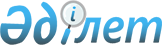 Созақ аудандық мәслихатының 2015 жылғы 19 наурыздағы № 243 "Созақ ауданы Шолаққорған ауылы бойынша коммуналдық қалдықтардың пайда болу және жинақталу нормаларын бекіту туралы" шешімінің күшін жою туралыОңтүстiк Қазақстан облысы Созақ аудандық мәслихатының 2017 жылғы 31 наурыздағы № 82 шешiмi. Оңтүстiк Қазақстан облысының Әдiлет департаментiнде 2017 жылғы 17 сәуірде № 4045 болып тiркелдi      "Қазақстан Республикасындағы жергілікті мемлекеттік басқару және өзін-өзі басқару туралы" Қазақстан Республикасының 2001 жылғы 23 қаңтардағы Заңының 7-бабының 5-тармағына және "Құқықтық актілер туралы" Қазақстан Республикасының 2016 жылғы 6 сәуірдегі Заңының 27-бабының 1-тармағына сәйкес, Созақ аудандық мәслихаты ШЕШІМ ҚАБЫЛДАДЫ:

      1. Созақ аудандық мәслихатының 2015 жылғы 19 наурыздағы № 243 "Созақ ауданы Шолаққорған ауылы бойынша коммуналдық қалдықтардың пайда болу және жинақталу нормаларын бекіту туралы" (Нормативтік құқықтық актілерді мемлекеттік тіркеу тізілімінде № 3129 болып тіркелген, 2015 жылы 13 мамырдағы "Созақ үні" газетінде жарияланған) шешімінің күші жойылды деп танылсын.

      2. Осы шешім оның алғашқы ресми жарияланған күнінен кейін күнтізбелік он күн өткен соң қолданысқа енгізіледі.


					© 2012. Қазақстан Республикасы Әділет министрлігінің «Қазақстан Республикасының Заңнама және құқықтық ақпарат институты» ШЖҚ РМК
				
      Аудандық мәслихат

      сессиясының төрағасы

Г.Момбекова

      Аудандық мәслихат

      хатшысы

Б.Байғараев
